Федеральное государственное бюджетное образовательное учреждение высшего образования «Красноярский государственный медицинский университет имени профессора В.Ф. Войно-Ясенецкого»Министерства здравоохранения Российской ФедерацииФармацевтический колледжДневникучебной практикиМДК. 07.04. Теория и практика лабораторных цитологических исследованийПМ.07. Проведение высокотехнологичных клинических лабораторных исследованийКаер Кристина АлександровнаФИОМесто прохождения практики __________________________________________________________		            (медицинская организация, отделение)с «23»      марта  2020 г.   по «28»      марта     2020г.Руководитель практики:Ф.И.О. (его должность): Шаталова Наталья ЮрьевнаКрасноярск  2020 Содержание1. Цели и задачи практики2. Знания, умения, практический опыт, которыми должен овладеть студент после прохождения практики3. Тематический план4. График прохождения практики5. Инструктаж по технике безопасности6.  Содержание и объем проведенной работы7. Манипуляционный лист (Лист лабораторных / химических исследований)8. Отчет (цифровой, текстовой)Цель учебной практики Теория и практика лабораторных цитологических исследованийсостоит в закреплении и углублении теоретической подготовки обучающегося, приобретении им практических умений, формировании компетенций, составляющих содержание профессиональной деятельности медицинского технолога.Задачи: Расширение и углубление теоретических знаний и практических умений по методам цитологическихисследований.Повышение профессиональной компетенции студентов и адаптации их на рабочем месте, проверка возможностей самостоятельной работы.Воспитание трудовой дисциплины и профессиональной ответственности.Изучение основных форм и методов работы вцитологических лабораториях.Программа практики.    В результате прохождения практики студенты должны уметь самостоятельно:Организовать рабочее место для проведения лабораторных цитологическихисследований.Подготовить лабораторную посуду, инструментарий и оборудование для анализов.Приготовить растворы, реактивы, дезинфицирующие растворы.Провести дезинфекцию биоматериала, отработанной посуды, стерилизацию инструментария и лабораторной посуды.Провести прием, маркировку, регистрацию и хранение поступившего биоматериала.Регистрировать проведенные исследования.Вести учетно-отчетную документацию.Пользоваться приборами в лаборатории.Выполнять цитологические манипуляции по соответствующим методикам.По окончании практики студент долженпредставить в колледж следующие документы:Дневник с оценкой за практику, заверенный подписью общего руководителя и печатью.Характеристику, заверенную подписью руководителя практики и печатью.Текстовый отчет по практике (положительные и отрицательные стороны практики, предложения по улучшению подготовки в колледже, организации и проведению практики).Аттестационный лист.Выполненную самостоятельную работу.Прохождение данной учебной практики направлено на формирование общих (ОК) и профессиональных (ПК) компетенций:ПК 7.1. Готовить рабочее место и аппаратуру для проведения клинических лабораторных исследований.ПК 7.2. Осуществлять высокотехнологичные клинические лабораторные исследования биологических материалов.ПК 7.3. Проводить контроль качества высокотехнологичных клинических лабораторных исследований.ПК 7.4. Дифференцировать результаты проведенных исследований с позиции «норма - патология».ПК 7.5. Регистрировать результаты проведенных исследований.ПК 7.6. Проводить утилизацию биологического материала, дезинфекцию и стерилизацию использованной лабораторной посуды, инструментария, средств защиты.ОК 1. Понимать сущность и социальную значимость своей будущей профессии, проявлять к ней устойчивый интерес.ОК 2. Организовывать собственную деятельность, определять методы и способы выполнения профессиональных задач, оценивать их эффективность и качество.ОК 3. Решать проблемы, оценивать риски и принимать решения в нестандартных ситуациях.ОК 4. Осуществлять поиск, анализ и оценку информации, необходимой для постановки и решения профессиональных задач, профессионального и личностного развития.ОК 5. Использовать информационно-коммуникационные технологии для совершенствования профессиональной деятельности.ОК 6. Работать в коллективе и команде, эффективно общаться с коллегами, руководством, потребителями.ОК 7. Ставить цели, мотивировать деятельность подчиненных, организовывать и контролировать их работу с принятием на себя ответственности за результат выполнения заданий.ОК 8. Самостоятельно определять задачи профессионального и личностного развития, заниматься самообразованием, осознанно планировать повышение квалификации.ОК 9. Быть готовым к смене технологий в профессиональной деятельности.ОК 10. Бережно относиться к историческому наследию и культурным традициям народа, уважать социальные, культурные и религиозные различия.ОК 11. Быть готовым брать на себя нравственные обязательства по отношению к природе, обществу и человеку.ОК 12. Оказывать первую медицинскую помощь при неотложных состояниях.ОК 13. Организовывать рабочее место с соблюдением требований охраны труда, производственной санитарии, инфекционной и противопожарной безопасности.ОК 14. Вести здоровый образ жизни, заниматься физической культурой и спортом для укрепления	В результате учебной практики обучающийся должен:Приобрести практический опыт:ПО.4 цитологического исследования биологических материалов; Освоить умения:У.12 готовить препараты для цитологического исследования;У.13 проводить основные методы цитологического скрининга воспалительных, предопухолевых и опухолевых процессов; У.14 проводить контроль качества цитологических исследований;Знания:З.17основные признаки пролиферации, дисплазии, метаплазии, фоновых процессов; З.18цитограммы опухолевых процессов; З.19цитограммы острых и хронических воспалительных заболеваний специфической и 	неспецифической природы.Тематический планДень 1 (23.03.20)Нормативные документы, регламентирующих работу
цитологической лабораторииПриказ №380 от 25.12.1997 г. «Состоянии и мерах по совершенствованию лабораторного обеспечения диагностики и лечения пациентов в учреждениях здравоохранения  Российской Федерации»;Приказ МЗ РФ №117 от 3 мая 1995 г. «Об участии клинико - диагностических лабораторий лечебно - профилактических учреждений России в федеральной системе внешней оценки качества клинических лабораторных исследований»;Постановление правительства РФ № 30 от 22 января 2007 г. «Об утверждении положения о лицензировании медицинской деятельности»;Приказ МЗ РФ № 109 от 21 марта 2003 г. «О совершенствовании противотуберкулезных мероприятий в Российской Федерации»;Приказ Минздрава России от 07.02.2000 г. №45 «О системе мер по повышению качества клинических лабораторных исследований в учреждениях здравоохранения Российской Федерации»;«Инструкция по мерам профилактики распространения инфекционных заболеваний при работе в клинико-диагностических лабораториях лечебно-профилактических учреждений»;Санитарные правила и нормы 2.1.7.728–99. «Правила сбора, хранения и удаления отходов в лечебно-профилактических учреждениях».Правила работы в цитологических лабораторияхЦитологическая лаборатория входит в состав клинико-диагностической лаборатории (КДЛ).К работе в лабораториях допускаются персонал  в возрасте не моложе 18 лет, имеющий законченное медицинское образование, обученные на II квалификационную группу по электробезопасности и не имеющие противопоказаний по состоянию здоровья;Работники, вновь поступающие в лабораторию, должны пройти вводный инструктаж по охране труда с регистрацией в журнале вводного инструктажа по охране труда. Повторный - инструктаж должен проводиться не реже одного раза в 6 месяцев с регистрацией в журнале инструктажа на рабочем месте;Приступая к работе, необходимо ознакомиться с техникой безопасности, устройством приборов и аппаратов, их принципом действия  Прежде чем приступить к определенной  лабораторной работе теме, необходимо тщательно изучить ее описание, подготовить необходимые приборы и реактивы;Каждый работающий в лаборатории обязан содержать свое рабочее место в чистоте и порядке; От рабочего места во время проведения опыта не отходить. Внимательно наблюдать за ходом опыта, отмечая каждую его особенность (выпадение и растворение осадков, изменение окраски, температуры и т.д.);В ходе эксперимента все регистрировать в рабочем журнале; Посуда, использующаяся в цитологической лаборатории, должна быть чистая;Категорически запрещается использовать посуду, имеющую трещины или отбитые края; Все флаконы с реактивами в лаборатории должны иметь соответствующие этикетки; При несчастных случаях немедленно заявляйте дежурному лаборанту и зарегистрировать в специальный журнал; В лаборатории имеется медицинская аптечка с необходимыми медикаментами для оказания экстренной помощи.Правила работы в цитологической лаборатории:1) получение биологического материала для исследования;2) маркировка и регистрация;3) окрашивание мазков;4) микроскопическое исследование цитологических препаратов;5) запись ответов в направления на исследование;6) сохранение копий ответов в лаборатории;7) выдача ответов в клинические отделения.Необходимо сохранять в архиве цитологические препараты, отражающие предопухолевые и опухолевые процессы, специфическое воспаление. Все остальные цитологические мазки смывают, и стекла используют повторно для приготовления новых мазков.Технические требования к исследуемым мазкам должны соответствовать Методическим указаниям Минздрава России /34 «Обеспечение качества подготовки образцов биологических материалов для цитологических исследований».Доставка, регистрация и маркировка материала:Материал для цитологического исследования должен быть доставлен в лабораторию в ближайшие сроки после получения в специальном контейнере.Флаконы с материалом и стекла-мазки должны быть маркированы с указанием фамилии пациента (предпочтительнее) или номера исследования. При этом необходимо заполнить все графы бланка:- фамилия, имя и отчество, пол и возраст больного;          -  каким образом и откуда получен материал;          -  в каком виде направляется (жидкость, стекла-мазки), количество;          -  краткий анамнез с обязательным указанием на наличие и характер вредных воздействий, предшествующего лечения (в особенности гормонального, лучевого, химиотерапии);          - данные других методов исследования (рентген, эндоскопия и др.), при подозрении на системное заболевание (гемобластозы) – анализ крови;          -  клинический диагноз.Маркировки на препарате и бланке-направлении должны точно совпадать.Сотрудник лаборатории, принимающий материал, проверяет маркировку препаратов и правильность направления. Лаборант отмечает в бланке-направлении количество присланных стекол, регистрирует полученные материалы в лабораторный журнал.Оснащение цитологических лабораторий: микроскоп бинокулярный с иммерсией, с встроенным осветителем; люминесцентный микроскоп; центрифуга для приготовления монослойных цитологических препаратов; усторойство для фиксации и окраски мазков; предметные стекла, лабораторная посуда.Принципы работы смотровых кабинетов	В смотровой кабинет направляются женщины с 18 лет и мужчины с 30 лет обратившиеся впервые в течении года.
Для проведения онкоскрининга направляются мужчины и женщины в возрасте 50 лет и старше
Направление осуществляется работниками регистратуры, участковыми врачами и специалистами различных профилей.Смотровой кабинет входит в состав отделения профилактики поликлиники.Работу в смотровом кабинете осуществляет фельдшер прошедший специальную подготовку по онкологии.Режим работы кабинета устанавливается заведующим отделения профилактики и утверждается главным врачом.Кабинет размещается в отдельной комнате с хорошим освещением, оснащается специальным оборудованием и инструментарием.Непосредственное руководство и организацию деятельности кабинета осуществляет заведующий отделением профилактики. Методическое руководство работой кабинета осуществляет районный врач-онколог или врач онколог учреждения.Кабинет осуществляет:    доврачебный опрос пациентов;   проведение профилактического осмотра пациентов, обратившихся впервые в течение года в амбулаторно-поликлиническое учреждение, на предмет раннего выявления хронических, предопухолевых и опухолевых заболеваний визуальных локализаций (кожи, губ, молочных желез), а также прямой кишки.   обязательное взятие у всех женщин, обратившихся в кабинет, мазков с шейки матки и цервикального канала, направление их в цитологическую лабораторию для исследования; забор материала для исследования желательно проводить специальными цервикс-щеточками;     направление лиц с выявленной патологией к соответствующему специалисту для уточнения диагноза и организации лечения;     учет и регистрацию проводимых профилактических осмотров и результатов цитологических исследований по установленным формам первичной документации. Приложение 1, 2, 5;     проведение санитарно-просветительской работы среди граждан, посещающих поликлинику;     проведение онкоскринига.		Профилактический осмотр женщин включает осмотр кожных покровов и видимых слизистых оболочек, осмотр и пальпацию молочных желез (приложение №3) и направление на маммографию. (с 35 лет 1 раз в 2 года), области щитовидной железы, живота, периферических лимфатических узлов, осмотр в зеркалах шейки матки и влагалища, бимануальное обследование матки и придатков, пальцевое обследование прямой кишки с 30 лет. Проведение анкетирования женщинам с 18 до 40 лет,		Профилактический осмотр мужчин включает осмотр кожных покровов и видимых слизистых оболочек, осмотр и пальпацию области наружных половых органов, области грудных желез, щитовидной железы, живота, периферических лимфатических узлов, пальцевое обследование прямой кишки и области предстательной железы.После проведенного общего обследования в установленном порядке у пациенток в возрасте от 18 до 40 лет, включительно, обратившихся впервые в течение года в амбулаторно-поликлиническое учреждение, проводится дополнительное изучение анамнеза для выявления факторов риска заболеваний молочной железы с целью проведения профилактических мероприятий по предупреждению болезней.Для выявления риска заболеваний молочной железы заполняется вкладыш к медицинской карте амбулаторного больного «Анкета по выявлению факторов риска заболеваний молочной железы у женщин 18-40 лет» (далее — вкладыш) согласно № 4 к настоящему Порядку.После проведенного обследования и дополнительного изучения факторов риска заболеваний молочной железы медицинским персоналом кабинета формируются группы пациенток:СПИСОК ИСПОЛЬЗОВАННЫХ ИСТОЧНИКОВ[Электронный ресурс]. Заглавие с экрана: Организация лабораторной службы. Основные нормативные документы. Режим доступа: https://docplayer.ru/187031-Organizaciya-laboratornoy-sluzhby-osnovnye-normativnye-dokumenty.html[Электронный ресурс]. Заглавие с экрана: «Цитологическая лаборатория». Режим доступа: http://www.kranz.ru/press-centr1/standarty-osnashcheniya-meditsinskikh-kabinetov/tsitologicheskaya-laboratoriya[Электронный ресурс]. Заглавие с экрана: «Инструкция по охране труда для лаборанта клинико-диагностической лаборатории.» Режим доступа: https://ohranatruda.ru/ot_biblio/instructions/166/149373/[Электронный ресурс] Заглавие с экрана: «Положение о смотровом кабинете» Режим доступа: http://kgp2.web-registratura.ru/?page_id=595Приказ № 1129 «Об организации работы смотровых кабинетов в учреждениях здравоохранения челябинской области»День 2 (24.03.20)Прием биоматериала:В цитологическую лабораторию биологический материал должен доставляться в специальных контейнерах, в которые помещаются мазки. Во время транспортировки не допускается контакт предметного стекла (с нанесенным нативным материалом) и бланка-направления. Мазки должны быть доставлены в цитологическую лабораторию не позднее 3 дней после их приготовления. Прием материала должен осуществлять ответственный сотрудник лаборатории, назначенный заведующим лабораторией или лицом, его замещающим, под подпись с указанием даты и времени доставки. Порядок доставки и приема также должен быть согласован между отделением ЛПУ и лабораторией, что должно быть оформлено документально. Прием материала в лаборатории осуществляют непосредственно после его доставки.   Сотрудник, отвечающий за этот этап работ, должен проверить соответствие представленного материала записи о нем в сопровождающем документе. Лаборатория может отказаться от приема материала в том случае, если: - отсутствует или не оформлена надлежащим образом сопровождающая документация; - не промаркирован материал; - констатируется нарушение сохранности (целостности, герметичности) упаковки; - очевидно нарушение условий сбора, хранения и/или транспортирования. Отказ в приеме материала с указанием причины фиксируют в отдельном журнале и заверяют подписями представителей обеих сторон.https://www.youtube.com/watch?v=UMBHxJxaamgМаркировка биоматериала:Сотрудник лаборатории, принимающий материал, должен проверить маркировку мазков и правильность оформления направления. Материал, предназначенный для цитологического исследования, должен сопровождаться направлением и иметь четкую маркировку. На мазках должны быть нанесены код или фамилия пациентки, идентичные коду и фамилии в бланке направления материала на исследование. Материал от одного больного должен быть помещен в отдельную посуду. Этикетку из плотной, непромокающей в воде бумаги прикрепляют к объекту. Надписи делают только мягким простым карандашом. В бланке направлении указываются краткие сведения о пациенте (диагноз при направлении на цитологическое исследование, проводимое лечение и др.). В бланке-направлении лаборант должен отметить количество и макроскопический вид присланных мазков.https://www.youtube.com/watch?v=KP75ZTe-yW4Регистрация биоматериала:Регистрацию осуществляют в ЛИМС и / или в бумажном журнале регистрации материала.Обязательные поля: - дата поступления материала; - номер исследования. Примечание — Указывают в диапазоне в зависимости от количества препаратов. Далее ставится знак «/» (например, для пяти препаратов, поступивших 1 января 2002 г. первыми, номер будет 1—5/02, следующие два препарата — (6—7/02). - первично/повторно; - отделение (учреждение), приславшее материал; - № истории болезни или Ю; - лечащий врач (ФИО, тел.); - ФИО больного (полностью); - пол; - дата рождения; - диагноз (при направлении на цитологическое исследование), код по МКБ-10; - важнейшие клинические данные; - метод получения материала; - откуда получен материал; - характер материала; - объем и макроскопическое описание биологического материала, маркировка препаратов; - дата взятия биологического материала; - ФИО врача, направившего материал; - дата проведения исследования; - результат цитологического исследования №; - ФИО врача, проводившего исследование.  Журнал должен быть прошнурован, пронумерован и скреплен печатью.Форма журнала может быть свободной, но с указанием всех параметров исследования и с наличием всех граф, имеющихся в направлении.https://www.youtube.com/watch?v=-u_GSiJlpEsДень 3 (25.03.20)Сравнительная характеристика способов забора биологического материала для цитологического исследования.День 4 (26.03.20)Бактериальный вагиноз:Клинические симптомы: 	У большинства женщин с БВ нет симптомов. Однако, если у вас имеются симптомы, вы можете отмечать:водянистые выделения из влагалища белого или серого цвета;боль, зуд или жжение во влагалище;сильный запах, похожий на запах рыбы, особенно после полового акта;жжение во время мочеиспускания;зуд снаружи влагалища.Изменения в цитограмме: Ключевые клетки, эпителиальные клетки в подавляющем большинстве подвергнуты цитолизу; в мазке преобладают элементы деструкции клеток — детрит, обнажённые ядра поверхностных и промежуточных клеток; лейкоциты отсутствуют или их количество не превышает 10 в поле зрения; микрофлора в большом количестве, представлена морфологическими типами лактобацилл и нехарактерными для влагалища видами бактерий.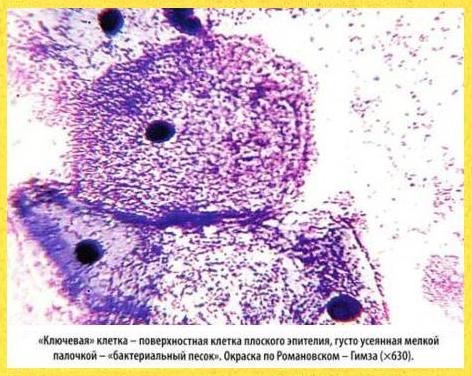 Рисунок 1 – Ключевые клктки в цитограмме при бактериальном вагинозеПапилломавирусная инфекция:Симптомы болезни:Клинические проявления папилломавирусной инфекции зависят от локализации патологического процесса. Она может поражать эпителий не только половых органов, но и эпителий прямой кишки, и другой локализации.Папилломавирусная инфекция половых органов проявляется следующими клиническими формами:Эрозия шейки матки (эндоцервикоз)Кондиломы промежностиПолипы цервикального эпителияДисплазия цервикального эпителияРак шейки матки.Изменения в цитограмме: 	Пикноз ядер, нарушение целостности ядерной мембраны, структуры хроматина, кариорексисом и кариолизисом, появлением голоядерных элементов; выраженное укрупнению ядер. Структура хроматина может быть  нарушена, петли хроматина чередуются с «пустотами», на этом фоне четко контурируются ядрышки.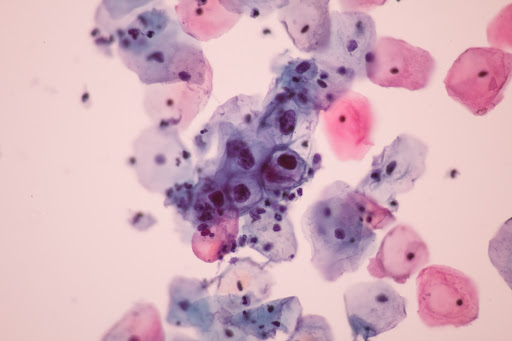 Рисунок 2 – Цитограмма заболевания ВПЧЛёгкая степень дисплазии:Дисплазия у женщин проходит бессимптомно, симптоматику дают сопутствующие инфекционные и воспалительные заболевания. Это цервецит, кольпит. Болевых ощущений не наблюдается.Изменения в цитограмме: Гиперплазия  не более 10 % клеток базального и парабазального слоев. При этом поражается 1/3 толщины эпителиального слоя, но структура клеток в мазке остается почти нормальной.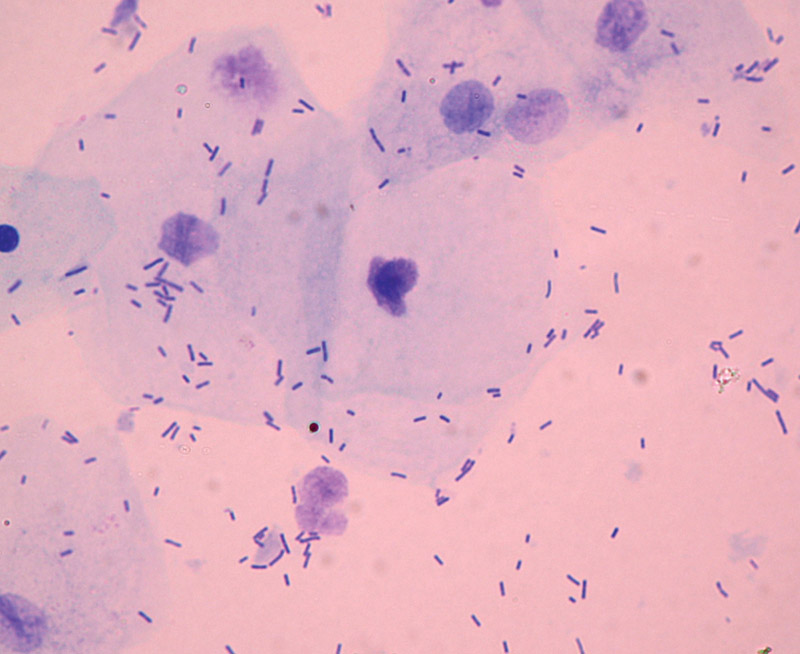 Рисунок 3 – Лёгкая степень дисплазииГиперкератоз:Симптомы:Основная масса клинических случаев приходится на стопы. Такая патология возникает из-за неправильного подбора обуви, чрезмерной или длительной нагрузки на нижние конечности.появление специфических бугорков на их поверхностиповышение сухости кожных покрововИзменения в цитограмме: Наличие безъядерных «чешуек» плоского эпителия, скоплений из блестящих безъядерных клеток, иногда обширных. 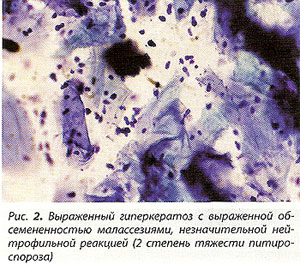 Рисунок 4 – Выраженный гиперкератозАтрофический кольпит:          Симптомы:Проявляются в виде зуда, жжения, ощущения сухости, чувствительности при механическом трении (половом акте), наличие белей и атипических выделений из влагалища, появлением микротравмам и, в некоторых случаях, кровотечений. Многие женщины, испытывая боль во время и после полового контакта, значительно теряют интерес к сексу.        Изменения в цитограмме: В зависимости от наличия клеток глубоких слоев выделяют 3 степени атрофии:Степень (А—I). В основном, промежуточные клетки отдельные поверхностные до 10% парабазальных и базальных. В первые годы менопаузы они чаще встречаются и при вторичной аменорее (мазки смешанного типа). Степень (А—II) Преобладают парабазальные клетки, поверхностных клеток нет. Промежуточные клетки от 0 до 50% ; лейкоциты. Степень (A—III) Парабазальные клетки и лейкоциты. Наблюдаются при первичной аменорее в глубокой менопаузе.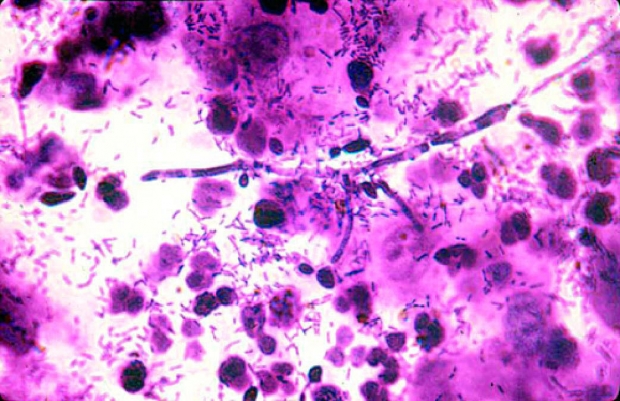 Рисунок 5 – Атрофический кольпитЗадачи:Больная Щ., 26 лет, больная предъявляет жалобы на появление обильных жидких выделений из половых органов с неприятным запахом. При осмотре в зеркалах – слизистая влагалища и экзоцервикс не гиперемированы, выделения из половых путей обильные, положительный аминотест. При микроскопии мазка выявлены «ключевые» клетки, лейкоциты – до 20 в поле зрения, споры грибка. Определите возможную патологию? (Бактериальный вагиноз); У больной Г., 30 лет, при осмотре было обнаружено: эрозия шейки матки (эндоцервикоз); кондиломы промежности; полипы цервикального эпителия, при цитологическом исследовании было выявлено следующее: пикноз ядер у которых структура хроматина   нарушена, петли хроматина чередуются с «пустотами», на этом фоне четко контурируются ядрышки, нарушение целостности ядерной мембраны, кариорексисом и кариолизисом, появлением голоядерных элементов; выраженное укрупнению ядер. Определите возможную патологию? (Папилломавирусная инфекция);У больной В. 23 лет, в цитологическом мазке при исследовании было обнаружено: гиперплазия   5 % клеток базального и 10% парабазального слоев. Определите степень дисплазии? (Лёгкая степень дисплазии);Женщина 45 лет, пришла на приём к врачу с жалобами  на появление специфических бугорков на поверхности кожи стопы и повышение сухости кожных покровов. Определите предполагаемую патологию и что будет представлено в цитограмме при данной патологии? (Гиперкератоз; наличие безъядерных «чешуек» плоского эпителия, скоплений из блестящих безъядерных клеток, иногда обширных); Больная Л., 50 лет обратилась к врачу с жалобами: зуд, жжение, ощущения сухости, наличие белей и атипических выделений из влагалища, появлением микротравмам и, в некоторых случаях, кровотечений. При цитологическом исследовании в мазке было обнаружено: большое количество парабазальных клеток и лейкоцитов. Определите возможную патологию и степень атрофии? (Атрофический кольпит, 3 степень).№Наименование разделов и тем практикиНаименование разделов и тем практикиВсего часов№Наименование разделов и тем практикиНаименование разделов и тем практикиВсего часов№Наименование разделов и тем практикиНаименование разделов и тем практикиВсего часов8 семестр8 семестр8 семестр361Ознакомление с правилами работы в цитологической лаборатории:- изучение нормативных документов, регламентирующих работу цитологической лаборатории- ознакомление с правилами работы в цитологических лабораториях.-изучение работы смотровых кабинетовОзнакомление с правилами работы в цитологической лаборатории:- изучение нормативных документов, регламентирующих работу цитологической лаборатории- ознакомление с правилами работы в цитологических лабораториях.-изучение работы смотровых кабинетов32Подготовка материала к цитологическим исследованиям: - прием, маркировка, регистрация биоматериала.Подготовка материала к цитологическим исследованиям: - прием, маркировка, регистрация биоматериала.33Организация рабочего места:- приготовление реактивов, подготовка оборудования, посуды для исследованияОрганизация рабочего места:- приготовление реактивов, подготовка оборудования, посуды для исследования64Техника приготовления цитологических препаратов:- приготовление, фиксация,окраска цитологических препаратов;-микроскопическое исследование цитологических препаратов;-изучение основных фоновых процессов и их цитологическая характеристика. -изучение форм заключений при микроскопии цитологических мазков, при воспалительных процессах женской половой сферы.- приготовление препаратов для цитологического и бактериоскопического исследования.-выявление специфических инфекционных агентов в мазках при микроскопировании. - составление описательных цитограмм и заключений при фоновых и воспалительных процессах в органах женской половой системы.-выявление предопухолевых процессов и видов клеточной атипии.   -изучение (метаплазий, пролиферации, дисплазий) и основных принципов диагностики злокачественных новообразований.-изучение форм цитологических  заключений.Техника приготовления цитологических препаратов:- приготовление, фиксация,окраска цитологических препаратов;-микроскопическое исследование цитологических препаратов;-изучение основных фоновых процессов и их цитологическая характеристика. -изучение форм заключений при микроскопии цитологических мазков, при воспалительных процессах женской половой сферы.- приготовление препаратов для цитологического и бактериоскопического исследования.-выявление специфических инфекционных агентов в мазках при микроскопировании. - составление описательных цитограмм и заключений при фоновых и воспалительных процессах в органах женской половой системы.-выявление предопухолевых процессов и видов клеточной атипии.   -изучение (метаплазий, пролиферации, дисплазий) и основных принципов диагностики злокачественных новообразований.-изучение форм цитологических  заключений.125Регистрация результатов исследования.Регистрация результатов исследования.26Выполнение мер санитарно-эпидемиологического режима в цитологической лаборатории:- проведение мероприятий по стерилизации и дезинфекции лабораторной посуды, инструментария, средств защиты; - утилизация отработанного материала.Выполнение мер санитарно-эпидемиологического режима в цитологической лаборатории:- проведение мероприятий по стерилизации и дезинфекции лабораторной посуды, инструментария, средств защиты; - утилизация отработанного материала.6Вид промежуточной аттестацииВид промежуточной аттестацииДифференцированный зачет4          Итого          Итого          Итого36Наименование ихарактеристика способаПри каких патологиях проводитсяПреимуществаНедостаткиМазок-соскобПроизводится шпателем или гладилкой производится соскоб с очага пораженияПри заболеваниях кожи,  глаз, органов пищеварения, дыхания, мочеполовой системыПростота и быстрота исполнения,Безболезненность. Низкая стоимость,Невозможность исследовать внутренние органы.Риск болевых ощущений и незначительной травматизации исследуемой области,Мазок-отпечаток.Предметное стекло прикладывают к патологическому элементуПри заболеваниях кожи, с поверхности язв, эрозий - раневых поверхностей - поверхности срезов паренхиматозных органовОтсутствие какой-либо травматизации ( при правильном использовании) , Низкая стоимость, Простота и быстрота исполненияНевозможность исследовать внутренние органы, и более глубокие и дальние участки поражения.Небольшой риск инфицирования участка поражения посторонней флоройМазок-перепечаток.Ученическую резинку прикладывают к патологическому элементу, а затем переносят на предметное стеклоПри заболеваниях кожи, с поверхности язв, эрозий - раневых поверхностей - поверхности срезов паренхиматозных органовВозможность исследовать более глубокие слои и отдаленные участки пораженного очага, Отсутствие какой либо травматизацииНевозможность исследовать внутренние органы.Риск аллергической реакции и занесения посторонней флоры в очаг поражения. Мазок – скребок.Содержание поверхности пат.очага берут ватным тампоном, гладилкой, шпателем, коретажною ложечкой и наносят токнким слоемна сухое обезжиренное предметное стеклоПромывные воды различных органовНизкая стоимость,Простота и быстрота исполнения,БезболезненностьНевозможность исследовать внутренние органы.Риск болевых ощущений и незначительной травматизации исследуемой области.Мазок-осадок.Производятся под визуальным контролем через катетер, подведённый к участку поражения . Каплю промывной жидкости наносят на стеклоПри заболеваниях нервной системы, органов дыхания, пищеварения, мочеполовой системы, желез внешней секрецииВозможность исследовать полые внутренние органыНевозможность исследования паренхиматозных внутренних органов и тканей,Сложность исполнения, Риск небольшой травматизации пациента и неприятных ощущений при процедуреАспирационная биопсия (Пункция).С участков уплотнения увеличенных ЛУ производится забор материала шприцом и иглойПри поражениях мягких тканей и костей, заболеваниях щитовидной железы и органов кроветворения, дыхания, молочной железы, мужских половых органовВозможность исследовать все внутренние органы и тканиВысокий риск травматизации   и инвалидизации пациента. Высокая сложность исполнения, допускаются только обученные специалисты, Необходимость специализированного оснащения, Посмертная биопсия.Забор пораженной части органа или ткани после смертиВсе органы и тканиВозможность исследования всех органов и тканейНевозможность исследования при жизни пациентаЭндоскопия.Проводится при помощи эндоскопа, с проникновением последнего в пораженный органПрактически все органы и тканиМинимально возможная, на сегодняшний день, травматичность вмешательства. Возможность избежать стационирования или предельно сократить его сроки, равно как и продолжительность реабилитационного периода. Минимизация общехирургических рисков (кровопотеря, инфицирование и т.д.). возможность в ряде случаев обойтись без интубационного общего наркозаВысокая сложность исполнения, допускаются только обученные специалисты Узкое исследуемое пространство  «прицельное», окруженное уязвимыми структурами и тканями. Степень хирургической свободы резко ограничена; 
травматичность не отсутствует полностью. применяемые модели эндоскопов соответствовали бы актуальным (а лучше, завтрашним) мировым стандартам качества.